СВЕРДЛОВСКАЯ ОБЛАСТЬМуниципальное автономное общеобразовательное учреждение«Средняя школа № 9»623300 Свердловская область, г. Красноуфимск, ул. Р. Горбуновой, 13_____________________________________________________________________________ИНН (КПП) – 6619006270/661901001; ОГРН – 1026601230094; ОКПО – 52325941тел. 8 (34394) 2-21-09, Е-mail: 523105@mail.ru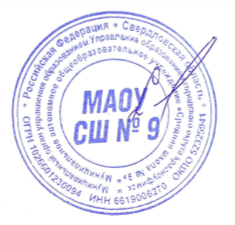 _____________________________________________________________________________                                                             Утверждаю:Директор                    А.Д.Ронкин                                                                                                 Приказ №  300-ОД от 31.08.2020План мероприятий по профилактике экстремизма  на 2020-2021 учебный годЗаместитель директора по ВР ____________________  Фоминцева Е.И. Педагог – организатор  ОБЖ: ____________________ А.В.Волков№п/пНаименование мероприятияИсполнителиСрокивыполнения1.Расширение информационного пространства несовершеннолетних:                                             - публикация статей по профилактике экстремизма в молодежной среде в муниципальных средствах массовой информации;                                                            - размещение материалов по профилактике экстремизма и повышению толерантности на сайтах образовательных учреждений.Асеев Р.Р. – инженер ИКТ, классные руководителив течение года2.Сотрудничество с национальными и религиозными конфессиями, действующими на территории городского округа Красноуфимск, с целью знакомства с культурой разных религий, с нормами жизни и взаимодействия между людьми разных религий.Сабурова О.В., Русинова Е.Н., Веденькова Л.А. – руководители курса ОРКСЭв течение года3.Оформление стендов-уголков «Многонациональность населения Свердловской области»Неверовская М.А. – учитель ИЗОв течение года4.Комплексный учебный курс «Основы религиозных культур и светской этики»Сабурова О.В., Русинова Е.Н., Веденькова Л.А. – руководители курса ОРКСЭв течение года5.Подготовка и проведение классных часов и других по форме мероприятий, приуроченных к следующим датам:                                        01.09.- день памяти жертв Бесланской трагедии; 30.10.- день памяти жертв политических репрессий;                                                      04.11.- день народного единства;                 16.11.- международный день толерантности; 02.04.- день единения народов;                    12.06.- день России;                 11.07.-  всемирный день народонаселения.Педагоги-предметники, классные руководителив соответствии с датами6.Подготовка и проведение декадника профилактики экстремизма в образовательных учреждениях.«День защиты детей», объектовые тренировки по гражданской обороне.Волков А.В. – преподаватель - организатор  ОБЖапрель 7.Формирование правосознания и здорового образа жизни у несовершеннолетних:                  - проведение занятий с  обучающимися образовательных учреждений по изучению норм законодательства, предусматривающего ответственность за националистические и иные экстремистские проявления;                                  - циклы тематических бесед с ролевыми играми «Знать до, а не после»;                                            - организация бесед с представителями правоохранительных органов по тематике «Ответственность несовершеннолетних за участие в правонарушениях, имеющих признаки проявлений экстремизма и терроризма»;              - посещение обучающимися образовательных учреждений, состоящими на внутришкольном учете и учете в ТКДН  и ЗП, ПДН ММО России «Красноуфимск»Фоминцева Е.И. – зам. директора по ВР, Шестакова И.В. – педагог-психолог,               классные руководителив течение года8.Контроль посещаемости кружков и спортивных секций несовершеннолетними «группы риска»Фоминцева Е.И.в течение года9.Занятость детей в каникулярное время.Фоминцева Е.И.,  классные руководителив течение года10.- Конкурс «Мы выбираем будущее»                     - Месячник Защитников Отечества                       - Смотр-конкурс школьных музеевУчителя- предметники, классные руководители, Волков А.В., Русинова Е.Н. – руководитель школьного музеяпо графику11.Организация трудовой занятости несовершеннолетних посредством формирования и функционирования трудовых отрядов.Фоминцева Е.И. – зам.директора по ВР., Гордеева О.П. – социальный педагоглетний период12.Систематический контроль за реализацией комплексных мер по внедрению и использованию в образовательных учреждениях программно-технических средств, обеспечивающих исключение доступа обучающихся образовательных учреждений к ресурсам сети Интернет, содержащим информацию, не совместимую с задачами образования и воспитания (установка и функционирование системы контентной фильтрации)Асеев Р.Р.в течение года13.Представление отчетов по профилактической деятельности образовательных учреждений и мониторинга экстремистских проявлений среди несовершеннолетних.Фоминцева Е.И.,      Волков А.В.по запросамПо направлению «Комплексная безопасность объектов образования»По направлению «Комплексная безопасность объектов образования»По направлению «Комплексная безопасность объектов образования»По направлению «Комплексная безопасность объектов образования»1.Установка, модернизация и ремонт наружных ограждений территорий ОУ, установка ворот, шлагбаумовДиректорв течение года2.Приобретение и установка систем наружного и внутреннего видеонаблюдения на объектах образования, включая ремонт и замену комплектующихДиректорв течение года3.Организация охраны объектов ОУ силами ЧОП или ОВО Директор                        (по возможности)в течение года4.Установка систем контроля доступа (домофоны, переговорные устройства, звонки и др.) на объектах образованияДиректор                       (при необходимости)в течение года5.Замена, дополнительная установка  вблизи ДОУ дорожных знаков 3.2 «Движение запрещено», 1.23 «Дети», 3.1 «Въезд запрещен»   Директор                    (при необходимости)в течение года6.Организация системы обучения и повышения квалификации кадров по всем видам безопасности (санитарно – гигиенической, пожарной, технической и др.)Луговых О.Н.,      Полюхова А.Н.в течение года7.Создание и оборудование в ОУ кабинетов психологической разгрузки (сенсорных комнат)Директор  в течение года8.Приобретение программного компьютерного обеспечения  психологических служб ОУДиректор в течение года